                           ҠАРАР                                                                             РЕШЕНИЕ                                                                                                                            « 09 » февраль 2023 й.                       № 184                    « 09 » февраля 2023 г.О публичных слушаниях по проекту решения Совета сельского поселения Зигазинский сельсовет муниципального района Белорецкий район Республики Башкортостан «О внесении изменений и дополнений в Устав сельского поселения Зигазинский сельсовет муниципального района Белорецкий район Республики Башкортостан»В соответствии со статьей 28 Федерального закона «Об общих принципах организации местного самоуправления в Российской Федерации» Совет сельского поселения Зигазинский сельсовет муниципального района Белорецкий район Республики Башкортостан РЕШИЛ:Провести публичные слушания по проекту решения Совета сельского поселения Зигазинский сельсовет муниципального района Белорецкий район «О внесении изменений и дополнений в Устав сельского поселения Зигазинский сельсовет муниципального района Белорецкий район  Республики Башкортостан» (далее – проект решения Совета) 20 февраля 2023 г. в 17:00, в здании Администрации сельского поселения Зигазинский сельсовет муниципального района Белорецкий район Республики Башкортостан по адресу:  453552, Республика Башкортостан, Белорецкий район, с. Зигаза, ул. Школьная, 8.Создать комиссию по подготовке и проведению публичных слушаний по проекту решения Совета в следующем составе:председатель комиссии – Яныбаев Ринат Радикович – глава сельского поселения Зигазинский сельсовет муниципального района Белорецкий район, депутат от избирательного округа № 8;заместитель председателя комиссии – Самароковская Зульфира Сабирьяновна, депутат от избирательного округа № 7;секретарь комиссии – Габдулхаликова Ляйсян Рамилевна;члены комиссии:-Гайнитденов Флюр Галимович-Гильманов Данил ТимеряновичОбнародовать настоящее решение в здании Администрации сельского поселения Зигазинский сельсовет муниципального района Белорецкий район Республики Башкортостан путем размещения на информационном стенде по адресу: 453552, Республика Башкортостан, Белорецкий район, с. Зигаза, ул. Школьная, 8 и на официальном сайте муниципального района Белорецкий район Республики Башкортостан https://zigaza.ru/Установить, что письменные предложения жителей сельского поселения Зигазинский сельсовет муниципального района Белорецкий район Республики Башкортостан по проекту решения Совета направляются в Совет сельского поселения Зигазинский сельсовет муниципального района Белорецкий район Республики Башкортостан по адресу: 453552, Республика Башкортостан, Белорецкий район, с. Зигаза, ул. Школьная, 8, в период с 13 февраля по 17 февраля 2023 года.Контроль за исполнением настоящего решения возложить на постоянную комиссию по соблюдению Регламента Совета, по статусу и этике депутата.Глава сельского поселения:                                                                       Р.Р. ЯныбаевБАШҠОРТОСТАН РЕСПУБЛИКАЋЫБЕЛОРЕТ РАЙОНЫмуниципаль районЫНЫңЕГЭЗЕ СОВЕТЫАУЫЛ БИЛәМәһЕСОВЕТЫ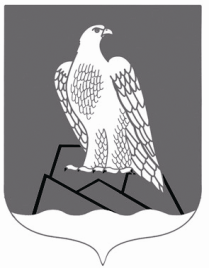 СОВЕТСЕЛЬСКОГО ПОСЕЛЕНИЯЗИГАЗИНСКИЙ СЕЛЬСОВЕТ Муниципального района Белорецкий район РЕСПУБЛИКИ БАШКОРТОСТАН